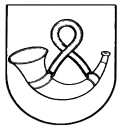 TAURAGĖS RAJONO SAVIVALDYBĖS TARYBAsprendimasDĖL TAURAGĖS MIESTO DARNAUS JUDUMO PLANO PATVIRTINIMO2017 m. liepos 26 d. Nr. 1-284TauragėVadovaudamasi Lietuvos Respublikos vietos savivaldos įstatymo 16 straipsnio 4 dalimi, Darnaus  judumo mieste planų rengimo gairių, patvirtintų Lietuvos Respublikos susisiekimo  ministro  2015 m. kovo 13 d. įsakymu Nr. 3-108(1.5 E) „Dėl Darnaus judumo mieste planų rengimo gairių patvirtinimo“, 34 punktu, Tauragės rajono savivaldybės taryba  n u s p r e n d ž i a:1. Patvirtinti  Tauragės miesto darnaus judumo planą (pridedama).2. Paskelbti šį sprendimą Teisės aktų registre ir Tauragės rajono savivaldybės interneto svetainėje.Savivaldybės meras 					Sigitas Mičiulis